	         				проєкт Д. ЮЩУКА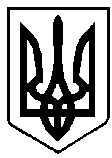 ВАРАСЬКА МІСЬКА РАДА____ сесія  VIII скликанняР І Ш Е Н Н Я(Нова редакція від 02.05.2023)10.01.2023					м.Вараш		     №2275-ПРР-VІІІ-4310З метою забезпечення належного санітарно-епідеміологічного стану території Вараської міської територіальної громади, підтримку і розвиток комфортного співіснування людини та тварин, захисту тварин від жорстокого поводження, укріплення принципів гуманності громади та відповідального ставлення до тварин, враховуючи пропозиції депутатів міської ради, відповідно до законів України «Про захист тварин від жорстокого поводження», «Про тваринний світ», «Про охорону навколишнього природного середовища», «Про ветеринарну медицину», «Про забезпечення санітарного та епідемічного благополуччя населення», «Про захист населення від інфекційних хвороб», керуючись пунктами 372, 373 частини першої статті 26 Закону України «Про місцеве самоврядування в Україні», Вараська міська радаВИРІШИЛА:1. Затвердити Правила утримання та поводження з домашніми тваринами на території Вараської міської територіальної громади №4310-І-01, згідно з додатком.2. Довести до відома населення інформацію щодо прийняття цього рішення на офіційному веб-сайті Вараської міської ради.3. Контроль за виконанням даного рішення покласти на заступника міського голови з питань діяльності виконавчих органів ради Ігоря ВОСКОБОЙНИКА та на постійну комісію з питань комунального майна, житлової політики, інфраструктури та благоустрою. Міський голова							Олександр МЕНЗУЛПро затвердження Правил утримання та поводження з домашніми тваринами на території Вараської міської територіальної громади